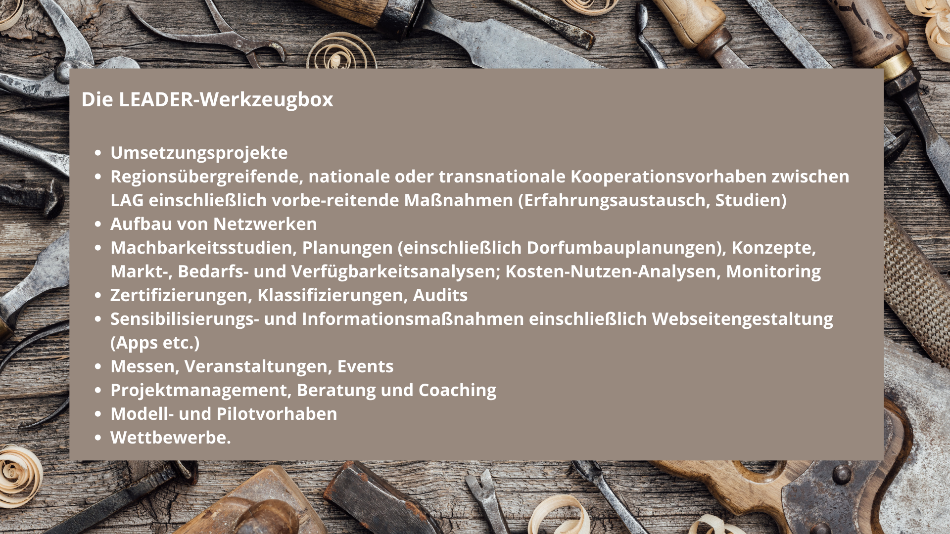 Andere LEADER-Themenfelder:Grundversorgung: Leerstandsmanagement (u.a. Sanierungserstberatung) sowie reine Außensanierungen mit Mehrwert (Energiegewinnung)Einordnung in vorgegebenen Maßnahmenschwerpunkt (s. Anlage 1 LES-Leistungsbeschreibung)KonkretisierungBeispiele/ ProjekteWie soll es umgesetzt werden? LEADER – Handlungsansätze aus der RegionalanalyseEntwicklung bedarfsgerechter WohnangeboteJunges Wohnen in ländlichen RäumenUnterstützung von Mietwohnungen (nachgeordnet zu Um- und Wiedernutzungen)Mehr Vielfalt in Wohnmodellen unterstützenEntwicklung bedarfsgerechter WohnangeboteWohnen im Alter ermöglichenBarrierefreiheit, Zusatzdienstleistungen, stabile Nachbarschaften, technische und digitale Unterstützungssysteme (Ubineum)Mehr Vielfalt in Wohnmodellen unterstützenEntwicklung bedarfsgerechter WohnangeboteFamilienwohnenWohnraumschaffungMehr Vielfalt in Wohnmodellen unterstützenEntwicklung bedarfsgerechter WohnangeboteFamilienwohnenFörderwegweiserMehr Vielfalt in Wohnmodellen unterstützenEntwicklung bedarfsgerechter WohnangeboteErgänzung Wohnmodellen (Gemeinschaftliches Wohnen egal welchen Alters) AZHandlungsfeld D-B: Ortsentwicklung, Infrastruktur und Soziales 2014-2022Handlungsfeld D-B: Ortsentwicklung, Infrastruktur und Soziales 2014-2022Handlungsfeld D-B: Ortsentwicklung, Infrastruktur und Soziales 2014-2022Handlungsfeld D-B: Ortsentwicklung, Infrastruktur und Soziales 2014-2022Handlungsfeld D-B: Ortsentwicklung, Infrastruktur und Soziales 2014-2022Handlungsfeld D-B: Ortsentwicklung, Infrastruktur und Soziales 2014-2022Handlungsfeld D-B: Ortsentwicklung, Infrastruktur und Soziales 2014-2022Handlungsfeld D-B: Ortsentwicklung, Infrastruktur und Soziales 2014-2022Handlungsfeld D-B: Ortsentwicklung, Infrastruktur und Soziales 2014-2022Handlungsfeld D-B: Ortsentwicklung, Infrastruktur und Soziales 2014-2022Handlungsfeldziele MaßnahmenFörderungBudget 2015-2022Budget 2015-2022ZuwendungsempfängerIn / Fördersatz / ZuschussZuwendungsempfängerIn / Fördersatz / ZuschussZuwendungsempfängerIn / Fördersatz / ZuschussELER PrioritätIndikatoren (quantitativ) Endziel 2022Indikatoren (quantitativ) Endziel 2022Handlungsfeldziele MaßnahmenFörderung%Betrag (€)Gebietskörper-schaftenSonstigemax. Zuschuss (€)ELER PrioritätIndikatoren (quantitativ) Endziel 2022Indikatoren (quantitativ) Endziel 2022DDörfer und Städte als Lebensorte bedarfsgerecht entwickelnD1.01Um- und Wiedernutzung leerstehender oder leerfallender ländlicher Bausubstanz zu HauptwohnzweckenLEADER_40 %75.0006b (P)Anzahl bewilligter Vorhaben: mind. 57Anzahl bewilligter Vorhaben: mind. 57Förderung von investiven Vorhaben zur Um- oder Wiedernutzung leerstehender Bausubstanz mit dem Zweck der Schaffung einer Wohnnutzung für den Eigenbedarf oder zur Nutzung durch Verwandtschaft 1. Grades. Nicht förderfähig ist Wohnraum zur Erzielung von Einkünften aus Vermietung und Verpachtung.Förderung von investiven Vorhaben zur Um- oder Wiedernutzung leerstehender Bausubstanz mit dem Zweck der Schaffung einer Wohnnutzung für den Eigenbedarf oder zur Nutzung durch Verwandtschaft 1. Grades. Nicht förderfähig ist Wohnraum zur Erzielung von Einkünften aus Vermietung und Verpachtung.Förderung von investiven Vorhaben zur Um- oder Wiedernutzung leerstehender Bausubstanz mit dem Zweck der Schaffung einer Wohnnutzung für den Eigenbedarf oder zur Nutzung durch Verwandtschaft 1. Grades. Nicht förderfähig ist Wohnraum zur Erzielung von Einkünften aus Vermietung und Verpachtung.Förderung von investiven Vorhaben zur Um- oder Wiedernutzung leerstehender Bausubstanz mit dem Zweck der Schaffung einer Wohnnutzung für den Eigenbedarf oder zur Nutzung durch Verwandtschaft 1. Grades. Nicht förderfähig ist Wohnraum zur Erzielung von Einkünften aus Vermietung und Verpachtung.Förderung von investiven Vorhaben zur Um- oder Wiedernutzung leerstehender Bausubstanz mit dem Zweck der Schaffung einer Wohnnutzung für den Eigenbedarf oder zur Nutzung durch Verwandtschaft 1. Grades. Nicht förderfähig ist Wohnraum zur Erzielung von Einkünften aus Vermietung und Verpachtung.Förderung von investiven Vorhaben zur Um- oder Wiedernutzung leerstehender Bausubstanz mit dem Zweck der Schaffung einer Wohnnutzung für den Eigenbedarf oder zur Nutzung durch Verwandtschaft 1. Grades. Nicht förderfähig ist Wohnraum zur Erzielung von Einkünften aus Vermietung und Verpachtung.Förderung von investiven Vorhaben zur Um- oder Wiedernutzung leerstehender Bausubstanz mit dem Zweck der Schaffung einer Wohnnutzung für den Eigenbedarf oder zur Nutzung durch Verwandtschaft 1. Grades. Nicht förderfähig ist Wohnraum zur Erzielung von Einkünften aus Vermietung und Verpachtung.Förderung von investiven Vorhaben zur Um- oder Wiedernutzung leerstehender Bausubstanz mit dem Zweck der Schaffung einer Wohnnutzung für den Eigenbedarf oder zur Nutzung durch Verwandtschaft 1. Grades. Nicht förderfähig ist Wohnraum zur Erzielung von Einkünften aus Vermietung und Verpachtung.Förderung von investiven Vorhaben zur Um- oder Wiedernutzung leerstehender Bausubstanz mit dem Zweck der Schaffung einer Wohnnutzung für den Eigenbedarf oder zur Nutzung durch Verwandtschaft 1. Grades. Nicht förderfähig ist Wohnraum zur Erzielung von Einkünften aus Vermietung und Verpachtung.Förderung von investiven Vorhaben zur Um- oder Wiedernutzung leerstehender Bausubstanz mit dem Zweck der Schaffung einer Wohnnutzung für den Eigenbedarf oder zur Nutzung durch Verwandtschaft 1. Grades. Nicht förderfähig ist Wohnraum zur Erzielung von Einkünften aus Vermietung und Verpachtung.Förderung von investiven Vorhaben zur Um- oder Wiedernutzung leerstehender Bausubstanz mit dem Zweck der Schaffung einer Wohnnutzung für den Eigenbedarf oder zur Nutzung durch Verwandtschaft 1. Grades. Nicht förderfähig ist Wohnraum zur Erzielung von Einkünften aus Vermietung und Verpachtung.